Rapor Hakkında2023 yılı itibariyle sürdürülebilirlik çalışmalarımıza başladık. Bu doğrultuda gerçekleştirdiğimiz gelişmeyi; yönetimimiz, çalışanlarımız, konuklarımız, tedarikçilerimiz ve diğer tüm partnerlerimiz ile paylaşmayı ve böylece bu noktada yaratacağımız farkındalığı artırarak, ortak hedef ve başarılara dönüştürebilmeyi amaçlamaktayız.Bu hazırlanan sürdürülebilirlik raporu 2023-2024 yıl aralıgındaki verileri içermektedir.Tesis Tanıtımı ve Tesis Özellikleri60 Oda-120 yatak, 110 kişilik kahvaltı salonu, 150 kişilik yarı açık kahvaltı alanı, 250 kişilik çok amaçlı salon, 480 kişilik çok amaçlı salon, kapalı yüzme havuzu, türk hamamı, sauna, masaj ünitesi (4 adet)Bursa Şehir Merkezi'ne 8 km., Bursa Şehirlerarası Otobüs Terminali'ne 4 km., Bursa Uluslararası Tekstil Ticaret Merkezi'ne yürüme mesafesindedir.Sürdürülebilirlik Ekibi(Konaklama tesisinde sürdürülebilirk üzerine çalışan birimlerin, yetkilierin bilgileri verilebilir)Çevre Etkilerinin Azaltılması        Tehlikeleri kaynağında yok ederek tüm paydaşlarına ve çalışanlarına temiz bir çevre sağlamak,       Atık miktarının en aza indirerek, oluşan atıkların yeniden kullanımı ve/veya geri dönüşüme  kazandırılması sağlamak,         Faaliyetlerin yürütülmesinde çevre kanunu ve ilgili yasal mevzuatlar doğrultusunda önleyici ve  koruyucu tedbirleri  almak,                        Çevre Koruma, Atık Yönetimi ve Enerji Verimliliği kültürünü oluşturarak, katılımcı yaklaşımla tüm çalışanlar tarafından benimsenmesini sağlamak,  Her seviyede programlı Çevre Koruma, Atık Yönetimi ve Enerji Verimliliği eğitimleri ve periyodik denetimler ile çalışanlarının ve öğrencilerin bilinç düzeyini ve uzmanlık seviyelerini arttırmak,  Harcanan elektrik, su gibi doğal kaynak miktarlarını en aza indirmekPersonel ve Çalışma Hayatı    Grand Rimedya Hotel Bursa olarak misafirlerimizin memnuniyeti kadar çalışan personelimizin de memnuniyetine önem veririz. Bu kapsamda Çalışanlarımıza düzenli olarak yıllık eğitim planlarına göre eğitimler verilmektedir. Tesisimizde çalışanlarımız işe başladıkları anda Oryantasyon Eğitimi programına alınarak, uymaları gereken kurallar ve çalışandan beklentilerimiz açıklanmaktadır. Aynı zamanda tüm otel çalışanlarına hizmet kalitesini arttırmaya yönelik Davranış Standartları eğitimi verilmektedir. İşletmemizde İş sağlığı ve Güvenliği uygulamaları eksiksiz uygulanarak personelin sağlığı ve güvenliğine önem verilmektedir. Personelimize düzenli olarak iş sağlığı ve güvenliği konusunda eğitimler verilmekte ve takibi yapılmaktadır.  Tedarikçi firmalarımızdan kimyasal eğitimleri alınarak kimyasal tüketiminin standardizasyonunu sağlamak doğrultusunda kimyasal kullanan çalışanlarımızın bilinçlendirilmesi sağlanmaktadır.Otelimizde kadın çalışan oranı %75 olarak gerçekleşmektedir. Bu oran yıl içerisinde dalgalanmakla birlikte %75-80 arasında seyretmektedir.Yönetim olarak çalışanlarımızın görev ve sorumluluklarına uygun olarak yetkin olmalarına oldukça önem veriyoruz. Personelimizi düzenli olarak mesleki ve sürdürülebilirlik ile ilgili eğitimlere tabi tutuyoruz. Performans değerleme çalışmaları yapıyor ve motivasyon çalışmalarına ortak ediyoruz.Yapılan Sosyal Çalışmalar-Daha Az Enerji Tüketmek.Lüzumsuz yere açık bırakılan lambaları kapatmak.-Daha Az Su Harcamak.Tasarruf Etmemize Yardımcı Olacak Bataryalar Tercih etmek.- Kağıt Tüketimini Azaltmak.Kullanılmış kağıtları not almak için tekrar tekrar kullanmak.-Tek Kullanımlık Ürün Kullanımını Azaltmak.İçecekle birlikte plastik pipet yerine bardak.-Dijital temizlik yapmak.Gereksiz e-posta ve ilgilenmediğimiz tanıtım maillerini silmek.Kültürel Çalışmalar    Misafirlerimizi yerel kültür ve değerlerimiz konusunda bilgilendireceğimiz dosyamız mevcuttur.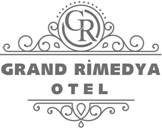 